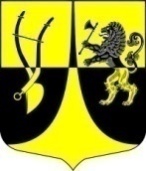 Совет депутатов                                                                                                                                                                  Пустомержского сельского поселения                                                         Кингисеппского муниципального района                                                    Ленинградской области(четвертого созыва)РЕШЕНИЕО признании утратившим силу РешенияСовета депутатов МО «Пустомержское сельское поселение» от 21.10.2021 № 126 «Об утверждении положения о муниципальном контроле на                  автомобильном транспорте и в дорожном хозяйстве на территории муниципального образования «Пустомержское сельское поселение» В соответствии с Федеральным законом от 06.10.2003 № 131-ФЗ «Об общих принципах организации местного самоуправления в Российской Федерации», Федеральным законом от 08.11.2007 №259-ФЗ «Устав автомобильного транспорта и городского наземного электрического транспорта», Федерального закона от 08.11.2007 №257-ФЗ «Об автомобильных дорогах и о дорожной деятельности в Российской Федерации и о внесении изменений в отдельные законодательные акты Российской Федерации», Уставом Пустомержского сельского поселения, Совет депутатов Пустомержского сельского поселения (далее - Совет депутатов)РЕШИЛ:1. Признать утратившим силу Решение Совета депутатов МО «Пустомержское сельское поселение» от 21.10.2021 № 126 «Об утверждении положения о муниципальном контроле на автомобильном транспорте и в дорожном хозяйстве на территории муниципального образования «Пустомержское сельское поселение».2. Признать утратившим силу Решение Совета депутатов МО «Пустомержское сельское поселение» от 06.04.2023 № 188 «О внесении изменений в Решение Совета депутатов муниципального образования «Пустомержское сельское поселение» от 21.10.2021 № 126 «Об утверждении положения о муниципальном контроле на автомобильном транспорте и в дорожном хозяйстве на территории муниципального образования «Пустомержское сельское поселение».	3. Опубликовать данное решение в средствах массовой информации и разместить сайте администрации Пустомержского сельского поселения.	4. Решение вступает в законную силу после его официального опубликования (обнародования).Глава Пустомержского сельского поселения                                     Д.А. Барсуков «16»   ноября   2023 года№  205